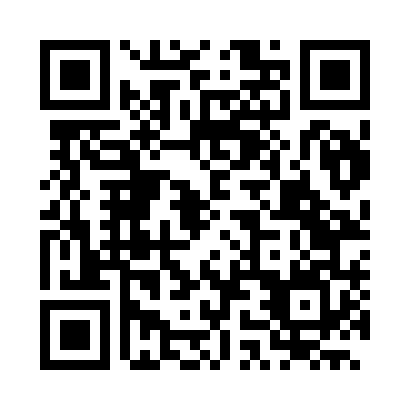 Prayer times for Prata, BrazilWed 1 May 2024 - Fri 31 May 2024High Latitude Method: NonePrayer Calculation Method: Muslim World LeagueAsar Calculation Method: ShafiPrayer times provided by https://www.salahtimes.comDateDayFajrSunriseDhuhrAsrMaghribIsha1Wed5:166:3112:133:295:547:052Thu5:176:3112:133:295:547:043Fri5:176:3212:123:285:537:044Sat5:176:3212:123:285:537:035Sun5:176:3212:123:275:527:036Mon5:186:3312:123:275:527:037Tue5:186:3312:123:275:517:028Wed5:186:3312:123:265:517:029Thu5:186:3412:123:265:507:0110Fri5:196:3412:123:265:507:0111Sat5:196:3512:123:265:497:0112Sun5:196:3512:123:255:497:0013Mon5:196:3512:123:255:497:0014Tue5:206:3612:123:255:487:0015Wed5:206:3612:123:255:487:0016Thu5:206:3612:123:245:486:5917Fri5:206:3712:123:245:476:5918Sat5:216:3712:123:245:476:5919Sun5:216:3812:123:245:476:5920Mon5:216:3812:123:245:466:5921Tue5:226:3812:123:235:466:5922Wed5:226:3912:123:235:466:5823Thu5:226:3912:123:235:466:5824Fri5:226:3912:133:235:466:5825Sat5:236:4012:133:235:456:5826Sun5:236:4012:133:235:456:5827Mon5:236:4112:133:235:456:5828Tue5:246:4112:133:235:456:5829Wed5:246:4112:133:235:456:5830Thu5:246:4212:133:235:456:5831Fri5:256:4212:133:235:456:58